3130 330th StreetHull, IA 51239712-441-0107 phoneinfo@k-dogspetlodge.com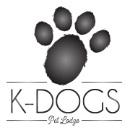 K-DOGS Pet Lodge Application Form**WARNING: This application may seem a bit extensive, but you only need to fill it out once and you are a part of the K-DOGS family. We LOVE our dogs and plan to treat yours like part of the family while you are away!Your Name: ______________________________
Address: ________________________ City: _________________ State: ______ Zip: ______ Home Phone: _________________ Work Phone ______________ Cell Phone __________________ Email Address: _______________________
How did you hear about K-DOGS? ______________________________________________________ In Case of Emergency (Contact) Name: ___________________________ Contact #: _________________________ Veterinarian: ______________________
Name: ___________________________ Phone: ____________________________ Address: _________________________ City: _________________ State: ________ Zip: ______ PET INFORMATION: Name: __________________		Sex: _____________	Spayed/Neutered? ____________		Age: _________				Birthday: __________	Breed: _____________________Color: _____________			Weight: ___________
Feeding Schedule: _________________________________________________________
Brand and Type of Food: _______________________________ Amount: ____________________ Is your dog allowed to have treats? Y / N  		If yes, what type: ___________________ How long have you had him/her? _____________________________________________Is your dog house broken or crate trained? _____________________________________ Does your dog have any personality quirks we should be aware of?___________________________________________________ If you have not had him/her from puppy hood, what do you know of its prior history? _________________________________________________________________________
Are there any other animals in the household? (Species / Breed / Ages) _________________________________________________________________________
Which family member is your dog most fond of? _____________________________
Which sex is your dog most fond of? M / F
Please describe your dog’s overall TEMPERAMENT: ______________________________________________ What phrase describes your dog best? Beware of Dog ___ Anxious Nelly ___ Big old baby ___ World’s most friendly dog ___ BEHAVIOR TOWARDS DOGS: Has your dog had the opportunity to play with other dogs? Y/N
Please explain: ________________________________________________________________________ How does your dog react to other dogs? (Generally) __________________________________________________________________________ In any situation, has your dog ever been aggressive toward or bitten another dog? Y/N Please explain ______________________________________________________________ BEHAVIOR TOWARDS PEOPLE:
How does your dog react to strangers? ___________________________________________Has your dog ever been aggressive toward or bitten someone? Y / N
If yes, describe: _____________________________________________________________ Does your dog jump on people? Y / NDo you walk your dog? Y/N  				How often?_____________ Distance?____________How does your dog do on a leash? _____________________________________________ Do you think your dog is best suited to a walk on a leash, playtime with other dogs, or quiet time in their private indoor/outdoor run? ________________________________________ What known behavioral problems does your dog have? ________________________________________________________________________________________________________ Does your dog have a circumstance or situation that he/she is frightened of? Y / N
If yes, describe: _____________________________________________________________Does your dog play with toys? Y / N What kind? _______________________________ Does your dog have any health concerns that you are aware of? Y / N
Describe: __________________________________________________________________ Is your dog currently on any medications? Y / N
Does your dog have any allergies? Y / N
Does your dog receive flea and tick preventative? Y / N
Brand: _____________ Type: _____________
Is there anything else that you believe we should know about your dog? ________________________________________ K-DOGS Pet Lodge, LLCPET CARE AGREEMENTName:  ___________________________________________Address: ____________________City: ___________________State: _________ Zip:________Home Phone: ________________ Work Phone: ______________ Cell Phone: _______________ Dogs Name: _________________ Age: __________ Breed: __________________________ I further understand that K-DOGS Pet Lodge, LLC has relied upon my representation that my dog is in good health and has not injured or shown aggression or threatening behavior to any person or dog in admitting my dog for services at their facility. I further understand that K-DOGS Pet Lodge, LLC their owners, staff, partners and volunteers, will not be liable, financially or otherwise, for any injuries to my dog, myself, or any other property of mine while my dog is participating in services provided by K-DOGS Pet Lodge, LLC. I hereby release K-DOGS Pet Lodge, LLC of any liability of any kind arising from my dogs’ participation in any and all services provided by K-DOGS Pet Lodge, LLC. I further understand and agree that any problems with my dog, behavioral, medical or otherwise will be treated as deemed best by staff of K-DOGS Pet Lodge, LLC in their sole discretion, and in what they view as the best interest of the animal. I understand that I assume full financial responsibility and all liability for any and all expenses involved in regards to the behavior and health of my dog. I understand by allowing my dog to participate in services offered by K-DOGS Pet Lodge, LLC I hereby agree to allow K- DOGS Pet Lodge LLC to take photographs or use images of my pet in print form or otherwise for publication and/or promotion. I further understand that I am solely responsible, financially or otherwise, for any harm or damage caused by my dog while my dog is attending services provided by K-DOGS Pet Lodge, LLC I understand that if my dog is not picked up on time or by the date specified in a separate agreement, I hereby authorize K-DOGS Pet Lodge, LLC to take whatever action is deemed necessary for the continuing care of my dog. I will pay K-DOGS Pet Lodge LLC the cost of any such continuing care upon demand by K-DOGS Pet Lodge, LLC. I understand that if I do not pick up my animal, K-DOGS Pet Lodge, LLC will proceed according to the guidelines provided by the Iowa Code 717B.8 Abandonment of animals by owner, procedure for handling. I also acknowledge that I will be fully responsible for all attorney’s fees and associated costs if I abandon my dog. Signature of Owner _________________________________ 	Date____________________ Printed Name______________________________________ K-DOGS Pet Lodge, LLC MEDICAL RELEASE FORM**This is a required form for all K-DOGS Pet Lodge LLC participants receiving services.
First and foremost, the safety and well-being of your pet(s) is of the highest importance. Ensuring that your pet remains safe and well cared for is our first responsibility and as such we take it very seriously. We do our best to have our pet parents screen for pre-existing health conditions, but some factors may be beyond our control. In the event that a medical emergency arises while a pet is at our facility or participating in a service that we provide, it is imperative that we are immediately able to get them medical treatment at the closest available facility. We will call ahead to the veterinary offices in closest proximity geographically to us to insure they can handle the emergency present. Your pet will be rushed to the closest available facility for treatment, and you will be notified. We notify the owner after we have secured a medical treatment center for the animal to avoid delays that may be caused by emotion on the part of the owner. Our goal is to get your pet medical attention as quickly as humanly possible, and any distractions may interfere with that process. For that reason, it is a requirement to have our pet parents sign this form. I understand that in the event of a medical emergency, that K-DOGS Pet Lodge, LLC, at its sole discretion deems to need the immediate attention of a licensed veterinarian, I authorize K-DOGS Pet Lodge, LLC to seek medical attention at the closest available veterinary facility. I further agree that I am financially responsible for any medical treatment my pet(s) receives as a result of a medical emergency while attending services provided by K-DOGS Pet Lodge, LLC. Signature of Owner ____________________________ Date _____________________ Printed Name ________________________________ DOGGY PLAYGROUPSPlay groups can provide a safe, fun, and stimulating social environment for dogs. To ensure the safety and health of your pet and other guests, we require all guests comply with the following rules and regulations: All dogs must be non-aggressive and not food or toy protective. Owners will certify their dogs have not harmed or shown aggressive or threatening behavior towards any person or any other dog(s). Please remember: your pet will be spending time with other pets and the safe and health of all animals is our main concern. Playgroups are an opportunity for dogs to play off leash with other canines, always under staff supervision. This is completely OPTIONAL. If your dog qualifies, would you choose to have him Temperament Tested and approved for playgroups? Yes / No If you chose YES please continue with this form. I, ______________________________________, hereby certify that my dog(s):_____________________________________________________ Is (are) in good health and have not been ill with any communicable condition in the last 30 days. I further certify that my dog(s) have not harmed or shown aggressive or threatening behavior towards any person or any other dog. I have read and understand the following: ___________ (initial each) I understand that I am solely responsible for any harm caused by my dog(s) while my dog(s) is/are attending K-DOGS. ______________ I further understand and agree that in admitting my dog(s), K-D0GS staff have relied on my representation that my dog(s) is/are in good health and have not harmed or shown aggressive or threatening behavior towards any person or any other dog. __________ I further understand and agree that my dog will be allowed to commingle with other dogs. I further understand the inherent risk of injury or disease. K-DOGS and their staff will not be liable for any problems which develop, provided reasonable care and precautions are followed, and I hereby release them of any liability of any kind whatsoever arising from my dog(s) attendance and participation at K-DOGS. ____________ I further understand and agree that any problems which develop with my dog(s) will be treated as deemed best by staff of K-DOGS at their sole discretion, and that I assume full financial responsibility for any and all expenses involved. ___________ I certify that I have read and understand the policies of K-DOGS as set forth on the preceding pages and that I have read and understand the conditions and statements of this agreement. Signature:______________________________ Date : _________________________________ K-DOGS Pet Lodge, LLC Policies,rs, & RatesTo ensure the best care for your furry family member, proof of immunizations MUST BE RECEIVED before confirmation of your reservation can be made. Vaccinations: Rabies Bordetella / Kennel Cough Distemper / Parvo CombinationAll dogs must be at least 6 months of age for regular boarding. ( if younger, please call)Must be current on flea and tick treatment. If a dog comes to the kennel with fleas, we will ask that the owner make pick-up arrangements and the dog will no longer be accepted at K-DOGS. Male dogs must be neutered. Female dogs must be spayed. We require that dogs be house trained. **We reserve the right to refuse to board any dog that we feel puts our own kids, ourselves, or our furry clients at risk. HOURS OF OPERATIONRegular CHECK IN hours:7:30am – 8:30am 		Monday - Friday4:30pm – 5:30pm 		Monday - FridayRegular CHECK OUT hours:7:30am – 8:30am 		Monday - FridayLATE CHECK OUT HOURS: 	(Additional $10.00)4:30 pm – 5:30 pm 		Monday - FridaySUNDAY CHECK IN or CHECK OUT by appointment only, requires an additional $10 fee.Options are 8:00am or 5:00-5:30pm. Late checkout fees will also apply.**There will be no pick up or drop offs on major holidays** We like to be flexible for our clients when we can, if it is necessary to drop off or pick up during off hours and it works, an additional $20 fee will be added.RATES$35.00/night for one dog $60.00 / night for two dogs in one space$90.00 / night for three dogs in the same space A $5.00 fee will be added to Peak Holiday dates as well as Friday and Saturday nights between June and August. (Dogs that share the same kennel must be able to eat together without supervision) PLEASE NOTE: YOUR BILL WILL REFLECT THE DATES OF YOUR RESERVATION.We reserve a space for you for the duration of your reservation. Though you may return early, we have turned down customers because the space was full. If you would like to extend your stay, we will gladly accommodate you if we can, however, there are times when we are counting on a space opening up and a new dog is coming in. Please keep this in mind when making your reservation. Additionally, cancellations within 48 hours of your stay will be charged a $50 cancellation fee.  Thank you!Daycare: $25.00/day - Drop off between 7:30 and 8:30 am Monday - Friday - Pick up between 4:30 and 5:30 pm Monday - Friday Items to bring along for your dog’s vacation at K-DOGS Pet Lodge(K-Dogs is not responsible for damaged or “stolen” items! Their neighbors sometimes get very creative in their interactions! If possible, label each of your dog’s personal items. You never know where we might find them! )Food ****(Required in a sealed container, open bags of dog food are not sealed containers☺) Personal Comfort Items – ie. Blanket, bed Collar & Leash Personal toys, completely optional, again try to label☺ **payment due at PICK UP, CASH or CHECK only please** SIGNATURE: ___________________________________________ DATE : _________________________________________________ 